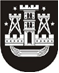 KLAIPĖDOS MIESTO SAVIVALDYBĖS TARYBASPRENDIMASDĖL ATSTOVO DELEGAVIMO Į KLAIPĖDOS MIESTO SAVIVALDYBĖS KONCERTINĖS ĮSTAIGOS KLAIPĖDOS KONCERTŲ SALĖS MENO TARYBĄ2015 m. lapkričio 26 d. Nr. T2-327KlaipėdaVadovaudamasi Lietuvos Respublikos vietos savivaldos įstatymo 16 straipsnio 3 dalies 9 punktu ir Klaipėdos miesto savivaldybės koncertinės įstaigos Klaipėdos koncertų salės nuostatų, patvirtintų Klaipėdos miesto savivaldybės tarybos 2010 m. liepos 2 d. sprendimu Nr. T2-182, 20 punktu, Klaipėdos miesto savivaldybės taryba nusprendžia:1. Deleguoti į Klaipėdos miesto savivaldybės koncertinės įstaigos Klaipėdos koncertų salės meno tarybą Klaipėdos miesto savivaldybės tarybos narę Liną Skrupskelienę.2. Skelbti šį sprendimą Klaipėdos miesto savivaldybės interneto svetainėje.Savivaldybės merasVytautas Grubliauskas